Základní umělecká škola „Žerotín“ Olomouc, Kavaleristů 6								V Olomouci, 14.7.2020MgA. Tomáš Plch – CLARSERVISU Vrby 2516/16Šternberk785 01-------------------------- Věc : objednávka     Objednáváme u Vás dle Vaší nabídky:C klarinet Thomann CL 17-C	1 kssoprán saxofon Jupiter JSS 1000Q	1 ksalt saxofon Clarina CAS 401 	4 ks								Mgr. Tomáš Klásek								ředitel školyFakturační údaje :

název : Základní umělecká škola „Žerotín“ Olomouc, Kavaleristů 6sídlo : Kavaleristů 6, 772 00  Olomoucč.ú.: 106047149/0300IČO : 00096725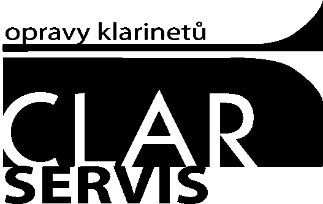 Základní umělecká škola „Žerotín“Kavaleristů 6Olomouc779 00Nabídka hudebních nástrojů1x C klarinet zn. Thomann, CL 17-C – cena za kus 8.490,- Kč1x Soprán saxofon zn. Jupiter, JSS 1000Q – cena za kus 38.990,- Kč4x Alt saxofon zn. Clarina, CAS 401 – cena za kus 17.690,- Kč, 4 kusy  70.760,- KčCELKEM: 118.240,- Kč   Termín dodání: Srpen 2020S pozdravem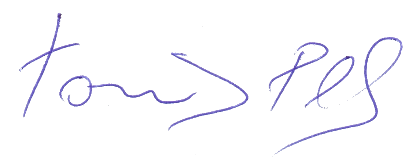 MgA. Tomáš PlchU Vrby 2516/16Šternberk785 01IČ: 73949761DIČ: CZ8209095708 Ve Šternberku, dne 3. července 2020Hana GolováOd:	Tomáš Plch <tplch@seznam.cz>Odesláno:	úterý 14. července 2020 9:47Komu:	Hana GolováPředmět:	Re: objednávkaDobrý den, Vaši objednávku akceptuji.  Děkuji. S pozdravem  MgA. Tomáš PLCH - CLARSERVIS ---------- Původní e-mail ---------- Od: Hana Golová <hana.golova@zus-zerotin.cz> Komu: 'Tomáš Plch' <tplch@seznam.cz> Datum: 14. 7. 2020 9:44:52 Předmět: objednávka   Dobrý den,   v příloze posílám objednávku a prosím o zaslání akceptace.    S pozdravem, úsměvem a přáním krásného dne   1Hana Golová ekonomka ZUŠ „Žerotín“ Olomouc Kavaleristů 6 Olomouc tel. 585 224 404, 739 079 552 